AVUSTUSANOMUS   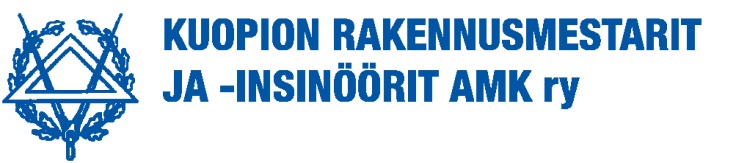 Kuopion Rakennusmestarit ja –insinöörit  AMK ryPL 14, 70101 KUOPIO                     Päiväys:			Allekirjoitus:                                                                                                  Nimen selvennös:           			Puhelinnumero:Toiminta tai tapahtuma, johon avustusta anotaan:  Avustusta anotaan seuraaville kuluilleAvustusta anotaan seuraaville kuluilleAvustusta anotaan seuraaville kuluilleyks.€ / yks€ / yks€ yht.Matkakulut (millä ?) /auton kilom.Matkakulut (millä ?) /auton kilom.Majoituskulut (missä?)Majoituskulut (missä?)Osallistumismaksut (kilpailut)Osallistumismaksut (kilpailut)Muu kulu 1Muu Kulu 2Muu kulu 3Muu Kulu 4                                                                                           Kulujen kokonaismäärä yhteensä €                                                                                           Kulujen kokonaismäärä yhteensä €                                                                                           Kulujen kokonaismäärä yhteensä €                                                                                           Kulujen kokonaismäärä yhteensä €                                                                                           Kulujen kokonaismäärä yhteensä €Avustusta anotaan seuraaville henkilöilleTilinumerot, jos maksu jokaiselle erikseenHlö 1:Hlö 2:Hlö 3:Hlö 4:Hlö 5:Hlö 6:Hlö 7:Hlö 8:Hlö 9:Hlö 10:                      Tilinumero, jos maksu yhdelle tilille                                    Maksusuoritus toivotaan viimeistään,   pvm    